Examen de competencia en idioma coreano (TOPIK)■ Formularios e inscripciónEl formulario deberá estar completo, incluyendo la firma y foto pegada donde corresponda.El recibo de pago deberá estar completo con los respectivos datos personales.Tanto en el formulario como el recibo de pago deberá figurar el nombre y apellido completo como figura en el documento de identidad y transcrbir tal cual donde corresponda el nombre y apellido al alfabeto coreano.◦ Período de inscripción: 28/05/2018~31/07/2018Por inscripciones, formularios y consultas : comunicarse con la Prof. Yoon 381-15-654-2878 o a la Facultad de Filosofia y Letras de la Universidad Naciónal de Tucumán, Lenguas para la comunidad al 381-4847362 de 9:00 a 12:30  o vía mail a lenguas.comunidad@filo.unt.edu.ar◦ Aranceles◦ Importante: Para la inscripción deberá presentar el formulario de inscripción completo, incluyendo dos foto carnet a color de 3cmx 4cm pegadas en el formulario y pago del arancel.■ Fecha y lugar del examenFecha : 20 de octubre de 2018 (Sábado)Lugar : Univerisidad Nacional de Tucumán, Facultad de Filosofia y Letras (Dirección : Avda. Benjamín Aráoz 800) (Provincia de Tucumán)■ Horario de examen◦ Importante: Concurrir 30 minutos antes del horario FINAL de ingreso.Deberán acudir al examen con documento de identidad (DNI) o pasaporte original, según corresponda. * No se tendrá tolerancia con las llegadas tarde y no prodrá rendir examen quien no presente DNI o pasaporte original.⁍ El talonario, comprobante de inscripción será entregado el día del examen.⁍ El examen de tipo multiple choice deberá completarse únicamente con el marcador doble punta brindado en el aula asignada.⁍ El examen escrito deberá redactarse únicamente con el marcador doble punta brindado por el personal que administra el examen.⁍ Apagar el celular y entregar al personal que administra el aula.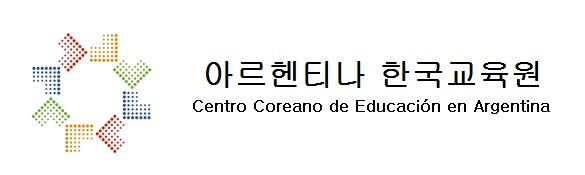 TOPIK I$ 250 TOPIK II$ 300 NivelDivisiónTemasHorario FINAL de ingreso al examen Comienza FinalizaDuración del examenobservacionesTOPIK I1eraparteCompresiónAuditivaCompresiónLectora09:1009:4011:20100 minMañanaTOPIK II1era parteCompresiónAuditiva ProducciónEscrita12:20 12:5014:40 100 minTardeTOPIK II2da parteCompresiónLectora15:0015:1016:20 70 minTarde